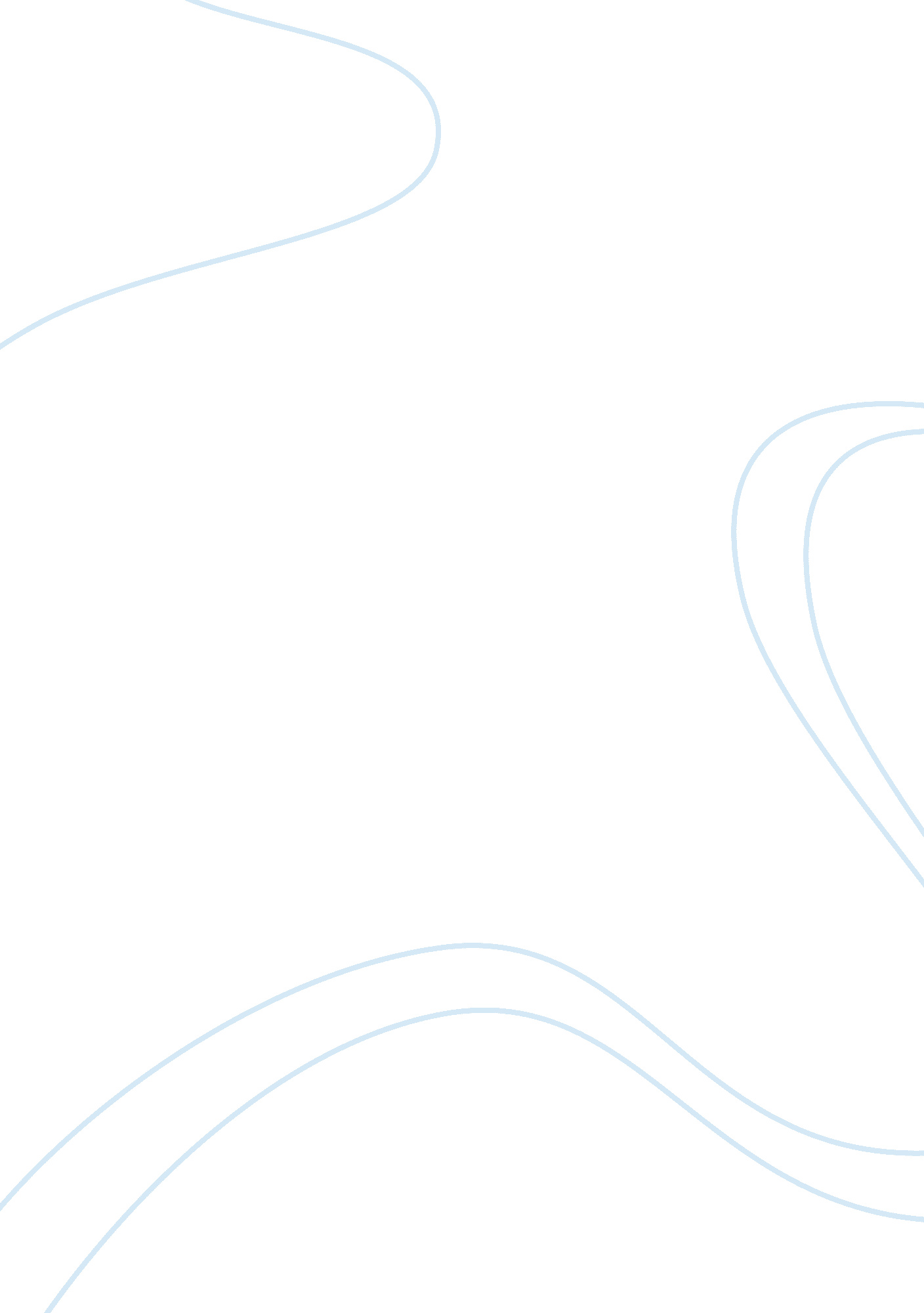 Rhetorical analysis of the cdc essay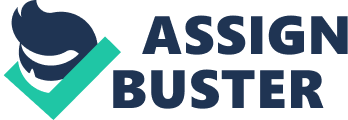 The purpose of “ The Centers for Disease Control and Prevention” (CDC) is to protect the health of America and to promote the quality of life through the prevention and control of the disease, injury, and disability (CDC, 2013). The CDC has a concern about a growing disease that is normally found in children to young adults called Attention Deficit Hyperactivity Disorder, also known as ADHD. This Rhetorical Analysis will be focused on ADHD. The CDC’s Website is trying to inform current or future patients, parents and care givers, and teachers on how to handle this illness. The CDC offers patients many different ways to find out information that is current about ADHD. As a patient or a future patient, the CDC informs the reader that the way how doctors accurately diagnosis patients by using the American Psychiatric Association’s Diagnostic. The website also provides a checklist to answer if the patient believes that he/she has the symptoms of ADHD that could be filled out prior to the patient seeing the doctor to help the physician diagnosis the patient. The CDC informs the patient on possible treatments that the patient would undergo to try to better control the illness of ADHD such as medication treatments and behavioral therapy. As a patient, the CDC tries to make the patient not feel alone by providing stories from other people. Besides just stories from other people, the CDC also includes links to other websites that can help the patient find more information than the CDC could provide like the Children and Adults with Attention Deficit/Hyperactivity Disorder. The CDC wants to provide as much information about ADHD to the patient as it possibly can. The CDC does not only offer information to the patient, but also to the parent and care givers. The website provides a lot of information that parents can find useful. The CDC provides a tab that can describe to the parent on what signs and symptoms the child may be doing if suspected to have ADHD. In the symptoms and diagnosis section, parents are able to see how physicians effectively diagnosis children and adults by asking a series of questions to figure out if the child has Predominantly Hyperactive-Impulsive or Predominantly Inattentive or a combination of both versions of the disease CDC. Besides treating just the patient, the CDC informs parents that not only does the child have treatment options, but there is also parenting school that teaches parents on how to handle children that have this illness. There is also information about facts of ADHD and the CDC provides statistics for parents to overview. The CDC’s motto is to “ Treat all persons with dignity, honesty, and respect” which means that parents can count on the CDC for providing correct information CDC. Other than the parents and care givers and the patient, the CDC offer information to teachers. That is why the CDC is trying to inform not just the parents, but also the caregivers and teachers. Teaches are able to obtain the same information as the parents through the website like the signs and symptoms and how to handle children that have ADHD. The CDC also let teachers know that there is a program out there that teachers can attend to better understand the disease and to be able to help children struggling with it. The CDC tried to keep everyone in mind that may be involved with this disease wither it would be from a first, second, or third person stand point. By posting this website, the CDC hopes that parents and caregivers will understand ADHD better and will recognize the signs and symptoms in an attempt to get the child proper treatment, and to also inform readers that the cause of ADHD is still undetermined. The CDC provided enough information for parents to recognize and then intercept the potential behavioral problem, and understand that the child may be helped if the child is taken for proper evaluation by a doctor to be diagnosed. The CDC plans to continue to try to fight this disease, and to keep informing people of possible effects. 